Wecycle Challenge invulblad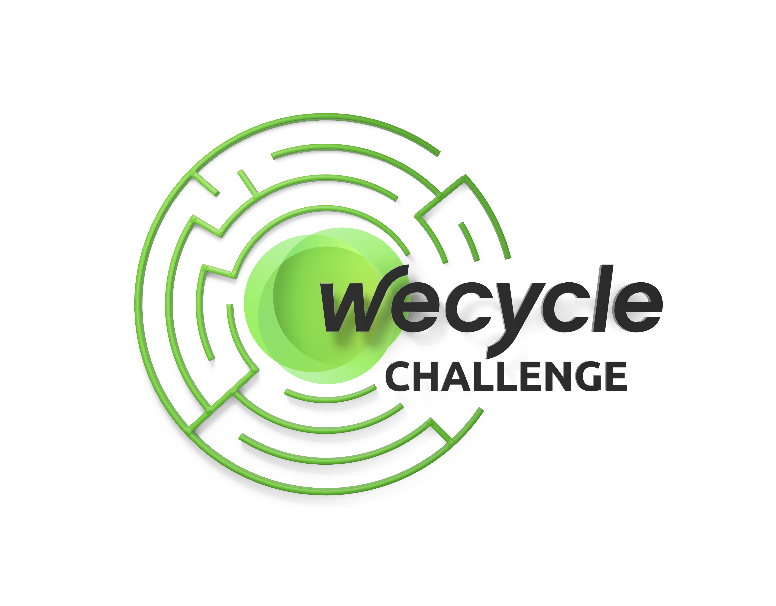 Groep: ……………………………………………………………………………Namen: …………………………………………………………………………. ………………………………………………………………………………………Dit is ons idee voor de Wecycle Challenge! Zo ziet onze actie eruitziet en zo gaan we mensen overtuigen om meer te “wecyclen”.Dit hebben we gemaakt:Video van onze presentatie of actieFoto’sPowerPointMuziek Anders, namelijk…………………………………………………………………………………………….